Ysgol Dinas Brân Will Rock You – credwch neu beidio!6-8 Rhagfyr 2016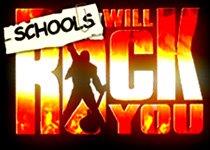 Yn ddiweddar, rhoddwyd gweithdy deinamig, dwys a heriol "Schools Will Rock You" i berfformwyr ifanc talentog yn Ysgol Dinas Brân, Llangollen, Sir Ddinbych, sef cyfle unigryw  iddynt ganu, dawnsio ochr yn ochr â wir seren theatr gerdd o’r West End wrth iddynt baratoi ar gyfer  cynhyrchiad ysgol cyffrous eu hunain, 06-08 Rhagfyr 2016.Treuliodd Michelle Crook, actores a pherfformiwr o sioe "We Will Rock You" o’r  West End, ddiwrnod yn consurio’r fath ‘hud’, gan roi aelodau'r cast ar brawf, cyfarwyddo arferion, caneuon a golygfeydd o’r sioe West End ei hun, gan gynnig cipolwg i mewn i arferion cyfredol yn y West End a chyflwyno myfyrwyr i’r broses greadigol o ddod a sioe gerdd yn fyw i’r llwyfan.Mae "Schools Will Rock You" yn fenter newydd ac unigryw a lansiwyd gan Queen, Ben Elton a chynhyrchwyr y sioe gerdd lwyddiannus byd eang, "We Will Rock You", i wneud  hud y sioe gerdd lwyddiannus "We Will Rock You" ar gael i ysgolion, er mwyn eu galluogi i ddatblygu a llwyfannu eu fersiynnau eu hunain o'r sioe, dysgu a mwynhau pob agwedd ar lunio cynhyrchiad llwyfan ar hyd y ffordd. Wedi ei seilo ar ganeuon y band roc Prydeinig Queen, gyda llyfr gan Ben Elton, mae'r sioe gerdd yn adrodd hanes grŵp o bobl Bohemaidd sy'n ymdrechu i adfer cyfnewid meddwl rhydd, ffasiwn a cherddoriaeth fyw mewn dyfodol pell, lle mae gwisgoedd pawb, ffordd o feddwl a gweithrediadau pobl yr un fath. Ni chaniateir offerynnau cerddorol a bron does dim sôn am gyfansoddwyr a cherddoriaeth roc.Dyma'r pedwerydd tro i Fenter Cyfoethogi'r Cwricwlwm Adran Addysg a Gwasanaethau Plant Sir Ddinbych gydweithio gyda gweithwyr proffesiynol blaenllaw o’r West End i hwyluso gweithdai theatr gerdd ym 2016 mewn ysgolion o fewn Sir Ddinbych. Yn gynharach eleni, daeth artistiaid o'r sioeau cerdd "Cats" a "Matilda" i ymweld ag ysgolion.  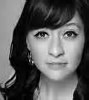 “Michelle Crook came to my school today and dusted her magic over our school show - We Will Rock You!  What a great experience!”   Ddisgybl Ysgol Dinas Brân Bl 11Mae " Ysgol Dinas Brân Will Rock You" yn gân-ffest gan Queen.  Felly, os ydych yn chwilio am noson o adloniant pur, mwynhad, llawer o hwyl a thalent ryfeddol, mae hwn yn ddigwyddiad na ellir ei golli - "The Show Must Go On and on..."Am fwy o wybodaeth, cysylltwch â Ysgol Dinas Brân ar 01978 860669.Ysgol Dinas Brân Will Rock You – you better believe it!6-8 December 2016A dynamic, intensive and challenging “Schools Will Rock You” workshop gave talented young performers at Ysgol Dinas Brân, Llangollen, Denbighshire, the unique opportunity recently to sing, dance and act alongside a real West End musical theatre star as they prepare for their own exciting school production, 6-8 December 2016.  Michelle Crook, “We Will Rock You” actress and West End performer, spent the day conjuring up a “Kind of Magic”, putting cast members through their paces, directing routines, songs and scenes from the actual West End show, offering an authentic insight into current West End practice and introducing students to the creative process of bringing a musical to life on stage.  "Schools Will Rock You" is a new and unique initiative launched by Queen, Ben Elton and the producers of the worldwide hit musical, "We Will Rock You”, to make the magic of the giant hit musical “We Will Rock You” available to schools, to enable them to develop and stage their own version of the show, learning and enjoying every aspect of putting together a stage production along the way.  Based on the songs of British rock band Queen, with a book by Ben Elton, the musical tells the story of a group of Bohemians who struggle to restore the free exchange of thought, fashion and live music in a distant future, where everyone dresses, thinks and acts the same.  Musical instruments and composers are forbidden and rock music is all but unknown.This is the fourth time that Denbighshire Education and Children’s Services’ curriculum enrichment initiative has collaborated with leading West End industry professionals to facilitate musical theatre workshops in 2016 for Denbighshire schools.  Earlier this year, artists from the musicals “Cats” and “Matilda” visited schools.  “Michelle Crook came to my school today and dusted her magic over our school show - We Will Rock You!  What a great experience!”   Ysgol Dinas Brân Year 11 pupil“Ysgol Dinas Brân Will Rock You” is a Queen song-fest.  So if you’re looking for an evening of sheer entertainment, enjoyment, great fun and extraordinary talent, this is an unmissable event – “The Show Must Go On and on…”For more information, contact Ysgol Dinas Brân on 01978 860669.